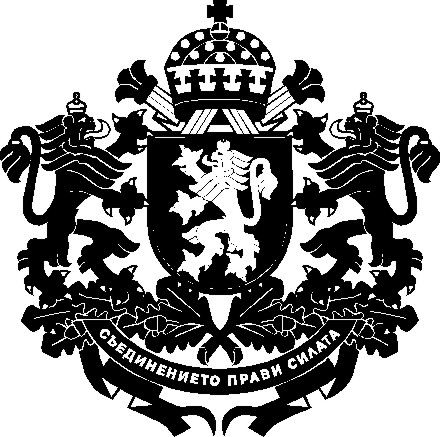 РЕПУБЛИКА БЪЛГАРИЯМинистър на земеделието, храните и горитеЗаповед№ РД09-624София, 06.07.2018 г.На основание чл. 47б, ал. 5 от Закона за подпомагане на земеделските производители и одобрен от министъра на земеделието, храните и горите доклад № 93-5317/06.07.2018 г.НАРЕЖДАМ:Утвърждавам Уведомление за възстановяване на индивидуалните размери на държавната помощ по схема за държавна помощ „Помощ под формата на отстъпка от стойността на акциза върху газьола, използван в първично селскостопанско производство”, съгласно Приложението, във връзка със Заповед № РД 09-91/14.02.2018 г. на министъра на земеделието, храните и горите.Контрол по изпълнението на настоящата заповед възлагам на заместник-министъра на земеделието, храните и горите д-р Цветан Димитров.Настоящата заповед да се доведе до знанието на съответните длъжностни лица за сведение и изпълнение.РУМЕН ПОРОЖАНОВ           /П/Министър на земеделието, храните и горите